http://allsalon.ru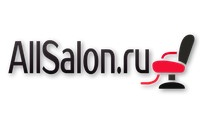  +7 (996) 774-44-38 e-mail: office@allsalon.ruКосметологическое креслоSD-3705, 1 мотор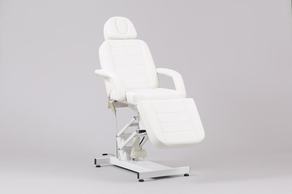 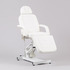 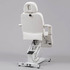 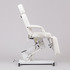 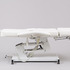 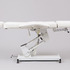 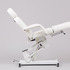 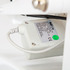 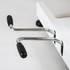 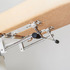 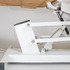 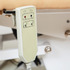 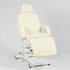 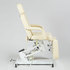 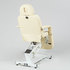 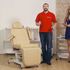 Профессиональное косметологическое кресло SD-3705 оборудовано электромотором, который позволяет регулировать его высоту. С помощью педалей, расположенных у основания, можно настроить наиболее удобный для клиента угол наклона. Возможность регулировки спинной и подножной секции по отдельности дает возможность выбрать оптимальное положение пациента во время косметологических процедур.Кресло имеет прочный металлический каркас и специализированное покрытие, стойкое к различным механическим повреждениям и позволяющее проводить дезинфекцию. В подголовнике расположено отверстие, которое можно закрыть подушкой. Конструкция рассчитана на достаточно большую нагрузку, а наличие анатомического матраса обеспечит комфортное размещение любого клиента. Разложив кресло в горизонтальное положение и опустив подлокотники, можно получить полноценную кушетку, позволяющую пациенту полностью расслабиться и насладиться массажными процедурами.Размер (ДхШхВ): 1860х780х625...845 мм.Гарантия: 12 месяцев.